PS14889-02-32nd AveEast Elmhurst, NY 11369Yolanda Harvey								Anna DeLissePrincipal									Judith Sommer					2023-2024 Supply List					KindergartenDear Parents/Guardians,Your child will be entering Kindergarten in September 2023.  In order to be sure we start off smoothly, we are requesting your child come to school on the first day with the following items: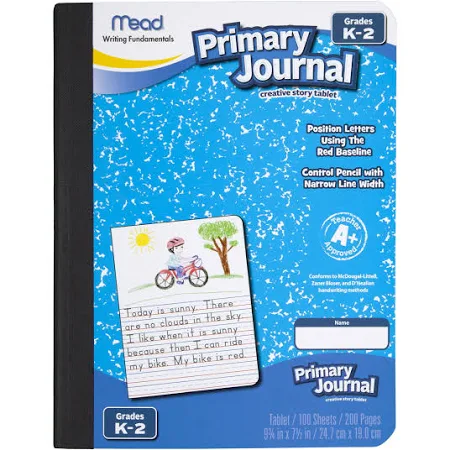 1 Primary Journal  (see picture)2 hard cover black and white notebooks (Mead recommended)2 packs of number 2 pencils (Ticonderoga recommended)2 white erasers (Ex: Paper Mate White Pearl)3 two pocket plastic foldersCrayola Crayons (24 pack)2 Elmer school liquid glue1 pack of glue sticks2 packages of wipes 1 box of gallon size Ziplock bags (no zipper)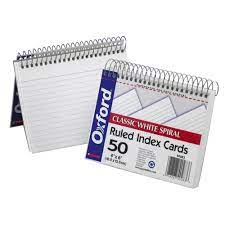 1 roll of Bounty paper towels1 box of facial tissues1 pack of 4 black Expo dry-erase markers1 spiral bound index cards (3” X 5”) (see picture)1 bottle of hand soap1 pack of white printer paperBackpack (large enough to hold folder, notebook, etc)*****Please make sure everything is labeled with your child’s name.******Suggestions for Home: Crayons, scissors, glue and pencilsBeing prepared on the first day is a great way to start off a great year.  Thank you for helping your child prepare for this school year.			The Kindergarten Teachers